附件5雷电防护装置检测报告编号：                号委托单位：     河北省气象局考核组   受检单位：       金星假日大酒店     检测场所：          宾馆楼          所在地址：石家庄市正定县旺泉南街58号检测日期：                           检测机构：                       (盖章)注意事项1.根据《中华人民共和国气象法》《防雷减灾管理办法》等有关法律法规规定，投入使用后的防雷装置实行定期检测制度。防雷装置应当每年检测一次，对爆炸和火灾危险环境场所的防雷装置应当每半年检测一次。2.本报告封面及批准人签字处未加盖“××××（检测机构名称）检验检测专用章”无效，未加盖骑缝章无效。3.未经本检测机构书面授权，不得部分复制（全部复制除外）本报告。复制报告未重新加盖“××××（检测机构名称）检验检测专用章”和加盖骑缝章无效。4.本报告无检测人、审核人、批准人签字无效。5.本报告涂改无效。6.请于本报告到期一个月前，向检测机构申请检测。7.对本报告检测结果有异议的，应当自收到本报告之日起15日内，向本检测机构书面提出。检测机构：××××（检测机构名称）地    址：××××邮    编：××××电    话：××××传    真：××××××××（检测机构名称）雷电防护装置检测报告 编号：                      号                                第    页  共    页检测人：                       审核人：                    批准人：××××（检测机构名称）雷电防护装置检测结果编号：                      号                                第    页  共    页××××（检测机构名称）雷电防护装置检测结果编号：                      号                                第    页  共    页雷电防护装置隐患通知书编号：         号                                         第    页  共    页金星假日大酒店：经我单位检测，以下设施不符合相关规范要求，存在安全隐患，建议整改。1.2.3.     盖章：年     月     日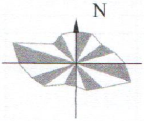 